Armentières Selon l’Association droit au vélo, il faut « sensibiliser les enfants et les automobilistes »Membre de l’Association droit au vélo (ADAV), Christian Bonenfant connaît bien Armentières. Selon lui, la ville a encore des progrès à faire côté vélo, même si l’ennemi du deux-roues n’est pas la municipalité (qui lance une année du vélo), mais bien souvent l’automobiliste.VDN Propos Recueillis Par Jean-François Rebischung | 29/01/2019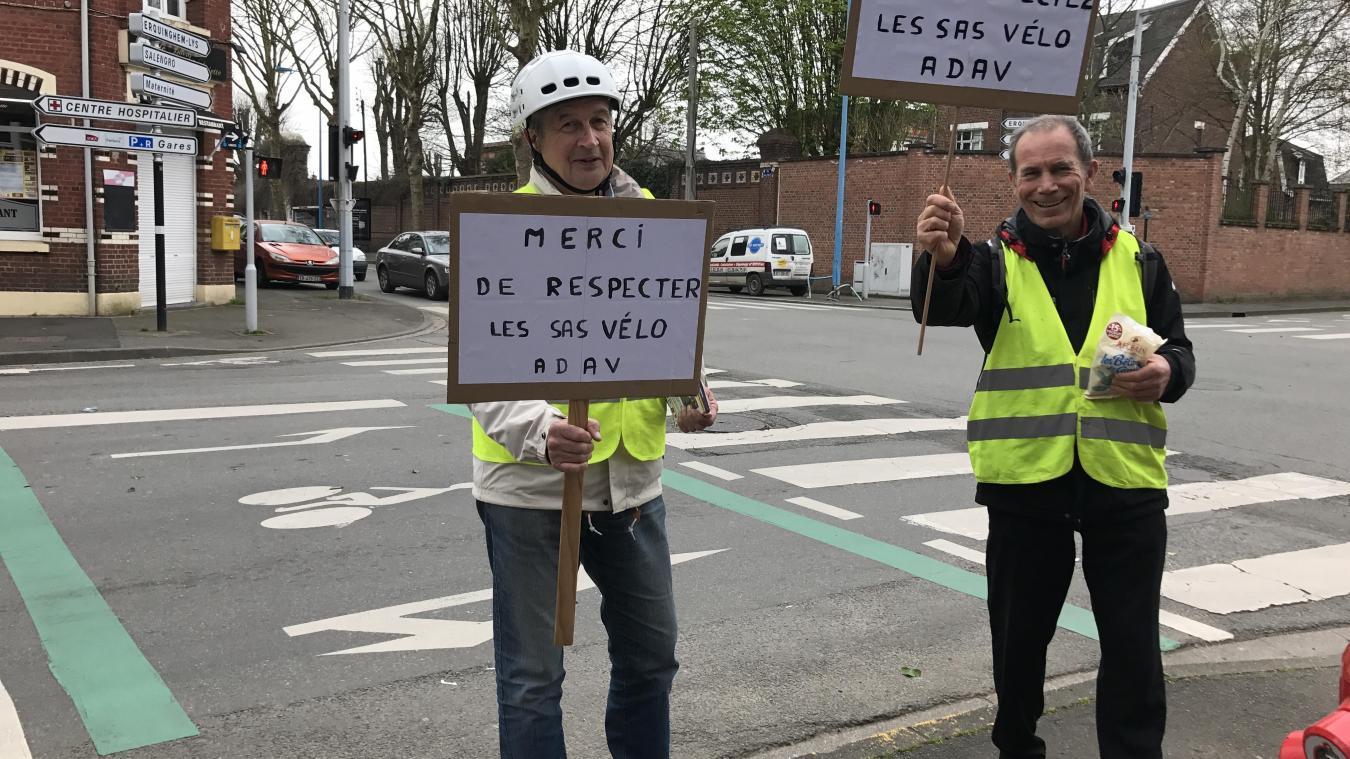 Christian Bonenfant (à gauche) lors d’une action de sensibilisation à destination des automobilistes qui ne respectent pas les installations prévues pour les cyclistes.   – Armentières est-elle une ville amie des vélos ?« Pas plus que les autres villes. Il doit y avoir 2 % de mobilité à vélo, ce qui correspond à ce qui se passe en France. On est loin de certains pays, comme le Danemark, où il y a entre 15 et 30 % de mobilité à vélo. »LIRE AUSSILa ville met le paquet pour (re)mettre ses habitants en selle– La ville ne compte qu’une vingtaine de kilomètres de pistes cyclables. Est-ce un gros retard ?« Par rapport à une ville comme Strasbourg, oui. À Armentières, ce qui a surtout été développé, ce sont les doubles sens cyclables dans les rues en sens unique. À l’ADAV, on y est très favorable car le cycliste voit ce qui arrive en face. Mais la mesure est loin d’être populaire chez certains automobilistes. »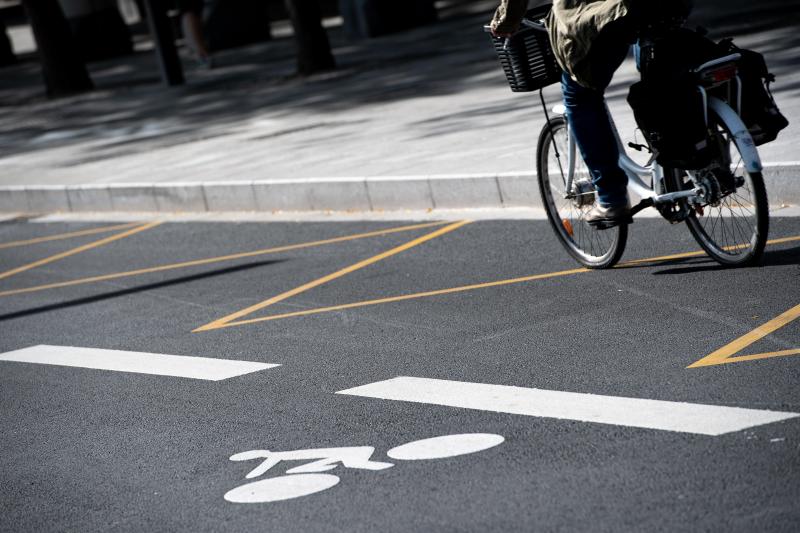 – Comment a-t-elle alors été développée à Armentières ?« Parce que le maire est conscient de l’intérêt de ces doubles sens. J’en ai un jour parlé avec lui. »« La rue des Résistants vient d’être aménagée, mais on voit beaucoup de voitures garées sur les pistes »– Pour les pistes cyclables, qu’espérez-vous ?« Là où c’est compliqué, c’est sur les grands axes. Par exemple, le boulevard Faidherbe n’est pas complètement équipé. L’ADAV l’a demandé. Le problème, c’est que ça coince à cause du stationnement. Après, il y a d’autres questions. La rue des Résistants vient d’être aménagée, mais on voit beaucoup de voitures garées sur les pistes. »– Savez-vous si la ville verbalise ?« J’ai eu un retour de la mairie, il y a eu une trentaine de procès-verbaux entre octobre et novembre. Je pense que ce n’est pas suffisant. »– Le plan vélo de la mairie ne contient pas de volet répressif« Je sais pourquoi. Cela ne plairait pas aux automobilistes, qui sont les rois en France. »« Je pense qu’il faut davantage sensibiliser les enfants dès l’école primaire pour qu’ensuite ils se rendent au collège et au lycée à vélo. »– Des vélos en libre-service à Armentières, ça aurait du sens selon vous ?« L’Armentiérois est une petite agglomération, c’est donc difficile d’y avoir le vélo en libre-service car ça fonctionne uniquement dans les grosses villes. Mais il y a un potentiel. Le garage à vélos installé face à la gare est celui qui est le plus utilisé dans la métropole. »– Il est beaucoup question de sensibilisation dans le plan de la ville« Il faut surtout sensibiliser les enfants et les automobilistes. Je pense qu’il faut davantage sensibiliser les enfants dès l’école primaire pour qu’ensuite ils se rendent au collège et au lycée à vélo. Et puis il faut sensibiliser l’automobiliste pour qu’il respecte davantage le cycliste. Mais ce genre d’action doit se faire au plan national. »